Kardia Formation Pty Ltd
Postal: PO Box 884
Mornington Vic 3931 Australia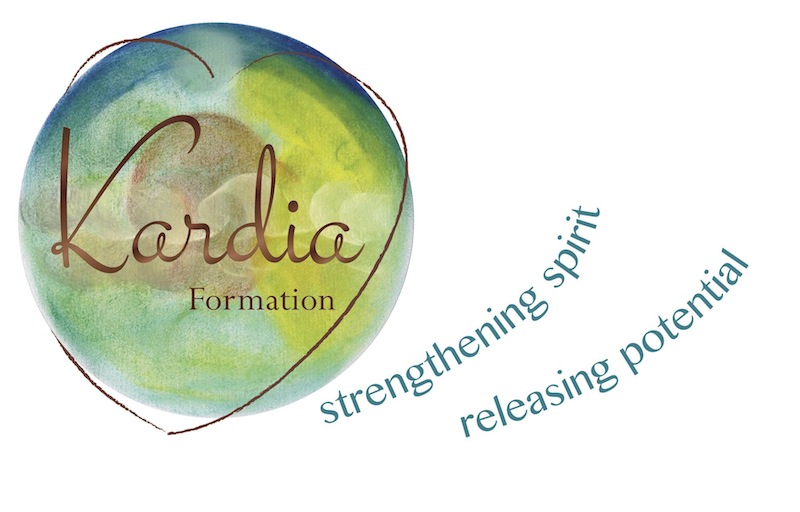 

enquiries@kardia.com.au
www.kardia.com.auAPPLICATION FOR ADMISSIONHeart Wisdom: Integrated formation in the Ignatian tradition.A two-year program for formation in the art of spiritual direction and giving the Ignatian Spiritual Exercises.  Please complete this application form, including a spiritual biography and send it by email to bernadette.miles@kardia.com.au  and marlene.marburg@kardia.com.au . Upon receipt of your application you will be contacted to attend an interview with the course directors via zoom.   Applications must be received by 30 November for the 2025/26 intake.  Name:	Residential Address:	Postal Address:	Email:	   Telephone:	Date of birth:	Religious affiliation:	Please give a brief overview of your experience of making the full Spiritual Exercises (ie. when, where, how – individually directed, 30-day/30-week etc.):	Please list previous formation experiences (including academic qualifications, professional attainment, ministry and retreats made).Please give a brief overview of why you would want to participate in this formation course with Kardia at this time:What do you expect from the Heart Wisdom Program?Spiritual autobiography (no more than four pages):